An Analysis of Students’ Ability in Increasing Vocabulary Using Vocabulary Games	          ( A case study toward the first grade of SMP Negeri 15 Bandung)      A PAPER                                                                                                                   Submitted to the English Department Pasundan University       As a Partial Fulfillment of the Requirements        for Taking the Sarjana Degree          By :       Jamilah Mutoharoh               087010043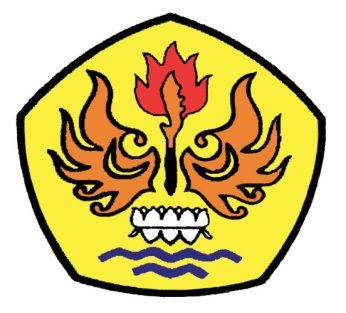                    ENGLISH DEPARTMENT   FACULTY OF ARTS AND LETTERS      PASUNDAN UNIVERSITY      BANDUNG     2013